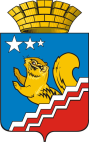 Свердловская областьГЛАВА ВОЛЧАНСКОГО ГОРОДСКОГО ОКРУГАПостановление27.12.2023 г.                                                                                                                                № 700г. ВолчанскО внесении изменений в Положение о порядке информирования населения об установке дорожного знака или нанесении разметки на автомобильных дорогах общего пользования местного значения на территории Волчанского городского округа На основании Федерального закона от 06.10.2003 года № 131-ФЗ  «Об общих принципах организации местного самоуправления в Российской Федерации», Федерального закона от 10.12.1995 года № 196-ФЗ «О безопасности дорожного движения», руководствуясь Уставом Волчанского городского округа,ПОСТАНОВЛЯЮ:Внести изменения в Положение о порядке информирования населения об установке дорожного знака или нанесении разметки на автомобильных дорогах общего пользования местного значения на территории Волчанского городского округа, утвержденное постановлением главы Волчанского городского округа от 28.05.2019 года № 214 «Об утверждении Положения о порядке информирования населения об установке дорожного знака или нанесении разметки на автомобильных дорогах общего пользования местного значения на территории Волчанского городского округа», изложив его в новой редакции (прилагается).Разместить настоящее постановление  на официальном сайте Волчанского городского округа http://volchansk-adm.ru.Контроль за исполнением настоящего постановления оставляю за собой.Исполняющий обязанностиглавы городского округа                                                              О.В.АдельфинскаяПриложениек постановлению главы    Волчанского городского округаот 27.12.2023 года  № 700ПОЛОЖЕНИЕО ПОРЯДКЕ ИНФОРМИРОВАНИЯ НАСЕЛЕНИЯ ОБ УСТАНОВКЕДОРОЖНОГО ЗНАКА ИЛИ НАНЕСЕНИЯ РАЗМЕТКИНА АВТОМОБИЛЬНЫХ ДОРОГАХ МЕСТНОГО ЗНАЧЕНИЯВОЛЧАНСКОГО ГОРОДСКОГО ОКРУГА1. Положение о порядке информирования населения об установке дорожного знака или нанесения разметки на автомобильных дорогах местного значения Волчанского городского округа (далее-Положение) разработано в целях обеспечения безопасности дорожного движения на данных дорогах на основании Федерального закона от 06 октября 2003 года № 131-ФЗ «Об общих принципах организации местного самоуправления в Российской Федерации», а также Федерального закона от 10 декабря 1995 года № 196-ФЗ «О безопасности дорожного движения».2. Задачами настоящего Положения являются: охрана жизни, здоровья и имущества граждан, защита их прав и законных интересов, а также защита интересов общества путем предупреждения дорожно-транспортных происшествий, снижения тяжести их последствий на автомобильных дорогах местного значения вне границ населенных пунктов в границах Волчанского городского округа.3. Не позднее чем за двадцать дней до установки дорожного знака или нанесения разметки (выполняющей функции этих знаков), запрещающих въезд всех транспортных средств в данном направлении (знак 3.1), остановку или стоянку транспортных средств (знаки: 3.27, 3.28, 3.29, 3.30) либо обозначающих дорогу или проезжую часть с односторонним движением либо выезд на такую дорогу или проезжую часть (знаки: 5.5, 5.7.1, 5.7.2), граждане информируются о введении соответствующего запрета и (или) изменении схемы организации дорожного движения, а также о причинах принятия такого решения на автомобильных дорогах местного значения Волчанского городского округа.4. Информирование осуществляется муниципальным казенным учреждением «Управление городского хозяйства» в установленные пунктом 3 настоящего Положения сроки посредством:- размещения информации на официальном сайте Волчанского городского округа в сети Интернет;- размещения информации на информационных стендах (табло) непосредственно на дороге вблизи от места установки соответствующих дорожных знаков или нанесения разметки;- опубликования информации в официальном печатном издании  информационном бюллетене «Муниципальный Вестник».5. В качестве дополнительных средств могут использоваться иные источники, в том числе иные печатные и телевизионные средства массовой информации, способствующие информированию населения об установке дорожного знака или нанесения разметки.